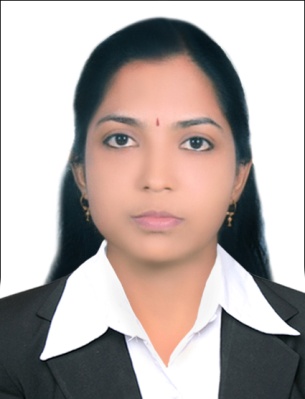 339546@gulfjobseekers.comOVERVIEWA resourceful and result-oriented individual with keen interest to further a challenging career in the field of Finance and Accounts, Concentrated in Accounts Finalisation and Consolidation, Prepration of Financial Statement, Preparation of Reconciliation Statements and Cash book Preparation of presentation for Audit. Seeking a promising position that offers both a challenge and a good opportunity for growth and to upgrade skills to serve the company better.CAREER SUMMARYCost and Management Accountant enriched with Grad.Membership in Institute of Cost Accountants of India (ICAI, formerely know as ICWAI) and having Eight plus years’ experience in Manufacturing Industry as well as Service orientedOrganisation.KEY HIGHLIGHTSHighly accomplished accounting, finance-management professional with successful track record of developing and administering effective organizational policies and procedures.Oreinted with strong analytic skills and diagnose financial statements  to resolve issues and build financial forecasts.Expert knowledge of accounting for manufacturing plant operationsKEY STRENGTHSAbility to build interpersonal relationshipsPositive mindset & HardworkingHigh degree of self motivationTeam work SpiritGood negotiations killsRapid Learning CapabilityAdaptability to manage the situationsEDUCATIONAL QUALIFICATIONGrad. Of Institute of Cost Accountants of India (ICAI, formerely know as ICWAI), Dec 2009Bachelor of Commerce. (B.Com)COMPUTER  SKILLSOperating Systems	:   DOS Windows (3.x/9.x/NT/2000/XP/2003, XP)   Software Knowledge 	:   Tally,,Adobephotoshop, Hot Soft, E-mail, Quick books                      Office applications	:   MS Office – Word, Excel, Power PointPROFESSIONAL EXPERIENCEBRAHMOS AEROSPACETHIRUVANANTHAPURAM LTD (Govt. Of India)Position: Assistant Accounts Officer, 5 years (Sep, 2011 – Sep, 2016)Company Profile:A Leading Manufacturer of Air Craft, Missile parts  and Aerospace omponents, [Approx annual turnover of over Rs. 50crores]Duties & Responsibilities:-Prepare Trail Balance, Trading, Profit & Loss, receipts & Payments, Income & Expenditure, Balancesheet etc…Prepare Profit & Loss statement, monthly closing and cost accounting reports.Preparation of Cash Book, Day Book and Bank BookCompile and analyse financial information to prepare entries of General Ledger and related supporting documentation in compliance with company policiesPreparation of supporting vouchers to record day to day transactions and ensure all the books of accounts are properly maintained and the same are kept upto date all the time transactions.Cash flow, Funds Flow and Working capital analysisManage Accounts Receivable (Sundry debtors) and Accounts Payable (Sundry Creditors)Purchase Negotiation and procurement of materials/services in accordance with requirementsPrepare and review budget, Revenue Expenses, Payroll, Invoice entries and other business documentationBank Reconciliation and managing Bank Accounts Laison with Internal and External auditors  in completing auditsPreparation of detailed year end schedule and accounts for auditsCurrent Assets/Fixed Assets Management including depreciationCosting of products and implementing cost allocation plans like Preparation of Machine Hour RatesInventory management and Control, Payroll Management and exeutionTo ensure the timely submission of all the reports to the management of scheduled timePreperation of MIS report:- Profitability, Aging, Sales Analysis and other customized reports..Liaison with auditors, Banks and SuppliersChecking Payroll, preparing leave & final settelments for the employees as per law.Developing Inventory analysis reports and analyzing variances and monitoring inventory transactions2. Kerala State Backward Class development CORPORATION.Position:Payroll / Accounts Assistant, 1 year(Sepr, 2010 – Aug, 2011).Duties & Responsibilities:-Prepare Financial  statements and Cash flow stamentsManage Closing and opening adjustment entries and check final Trail BalancePrepare cash management, cost reconciliation and passing journal entriesAn interface between account profile and management often bringing to notice the status of loan  and its recovery.Prepare final accounts, such as profit and loss accounts and balance sheets.Handle the cash flowCheck timesheets and enter data into the payroll system and do fast crook checking and forward to accounts department.Payroll administration and timekeepingPromoted the number of connections among corporate customersPerform related work and other duties as assigned.3. HLL Lifecare Ltd (formerly Hindustan Latex Limited)A Government of India Enterprise, (http://www.lifecarehll.com/)Position: Accountant Trainee, 2 Years (June 2008 – July 2010)Duties & Responsibilities:Review and analysis of internal audit reports of Units, Regional offices &C&FAs.Preparation of MIS reports on internal audit observation summary.Conducting operational audit in various Units/Divisions mainly relating to Purchase operation, Packing operations, Material planning and Control etc.Assisting in preparation of Agenda for Audit Committee Meetings.Preparation of Various MIS reports like Ratio analysis& Segment reportingReceivables/ debtors analysis.Inventory analysis & managementAssisting finance & accounts for finalization of accountsPrepare timely and accurate delivery of Monthly, Quaterly and Annual Cost accounting ReportsPreparation of Budget and execution of budgetPreperation of MIS report:- Profitability, Aging, Sales Analysis and other customized reports.4. Sunod Kumar & Associates (Chartered Accountants Firm)Designation	: AccountsTraineeExperience	: 6 Months (2nd July 2007 to 10thFeb 2008)Duties & Responsibilities:  Book keeping and Vouching for Internal Audit  Prepare and review budget, revenue, expenses, payroll and invoice entriesAssisted in preparing financial statements, including monthly and annul accounts Filing Sales Tax Return & IT return Preparation of Bank Reconciliation StatementsPERSONAL DATANationality		:          Indian.Date of Birth		:          16t June 1984	Language Skills		:          English, Hindi, MalayalamMarital status		:          MarriedREFERENCEAvailable upon requestDECLARATION I DO HEREBY DECLARE THAT THE INFORMATION FURNISHED ABOVE IS TRUE TO THE BEST OF MY KNOWLEDGE